BIODATA MAHASISWA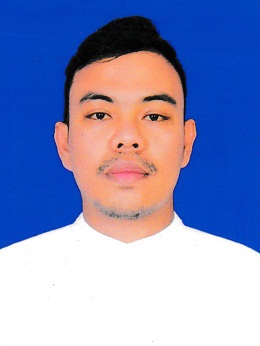 IDENTITAS DIRINama 			: Rinaldi ArzalNPM			: 172114049Tempat/T. Lahir		: Lhokseumawe, 26 Juni 1994Jenis Kelamin 		: Laki-Laki Agama			: IslamStatus			: Belum MenikahPekerjaan			: -Anak Ke			: 1 (Pertama)Alamat                           	:	Jln. Mangga Desa Arafah, Kec. Samadua                  Kab. Aceh selatan Prov. AcehNo.Telp/Hp	: 0821675586Dosen Pembimbing I 	: Anny Sartika Daulay, S.Si., M.Si.Dosen Pembimbing II 	: Syarifah Nadia, S. Farm., M.Si., AptDosen Penguji		: Dr. Ridwanto, M.SiJudul Skripsi	:	Penetapan Kadar Besi (Fe) Dan Kalsium (Ca) Pada Susu Balita Secara Spektrofotometri Serapan AtomPENDIDIKAN	SD	: MIN Gunung Kerambil	SMP/MTS	: SMP 1 Samadua	SMA/MA	: SMA 2 TapaktuanORANG TUA	Nama Ayah	: Alizar, S.Pd	Pekerjaan 	: PNS	Nama Ibu	: Arfida, S.Pd      Pekerjaan	: PNSAlamat	:	Desa Bandar Jaya, Kec. Bener Kelifah, Kab. Bener Meriah Prov. AcehMedan, 27 September 2020Rinaldi Arzal 